Vision Statement: To see a world where every person comes to know the Lord Jesus as their personal Saviour.Mission Statement: To be a soul-winning group of believers, founded on Jesus Christ. To live as lights in our community, showing love and equipping believers for a life of serving Christ.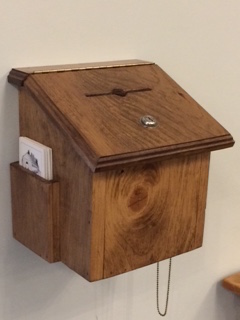 SERMON NOTES_______________________________________________________________________Please email Phebe at phebenian@gmail.com or contact Pastor Rick or one of the Deacons if you have any Prayer or Praise items or updates for the bulletin.Pastor Rick Crockford         Home: 705-746-9893Fellowship Baptist Church 138 William Street, Parry Sound, ON, P2A 1W2 (705) 746-5154    fbc@vianet.ca    www.fbcparrysound.com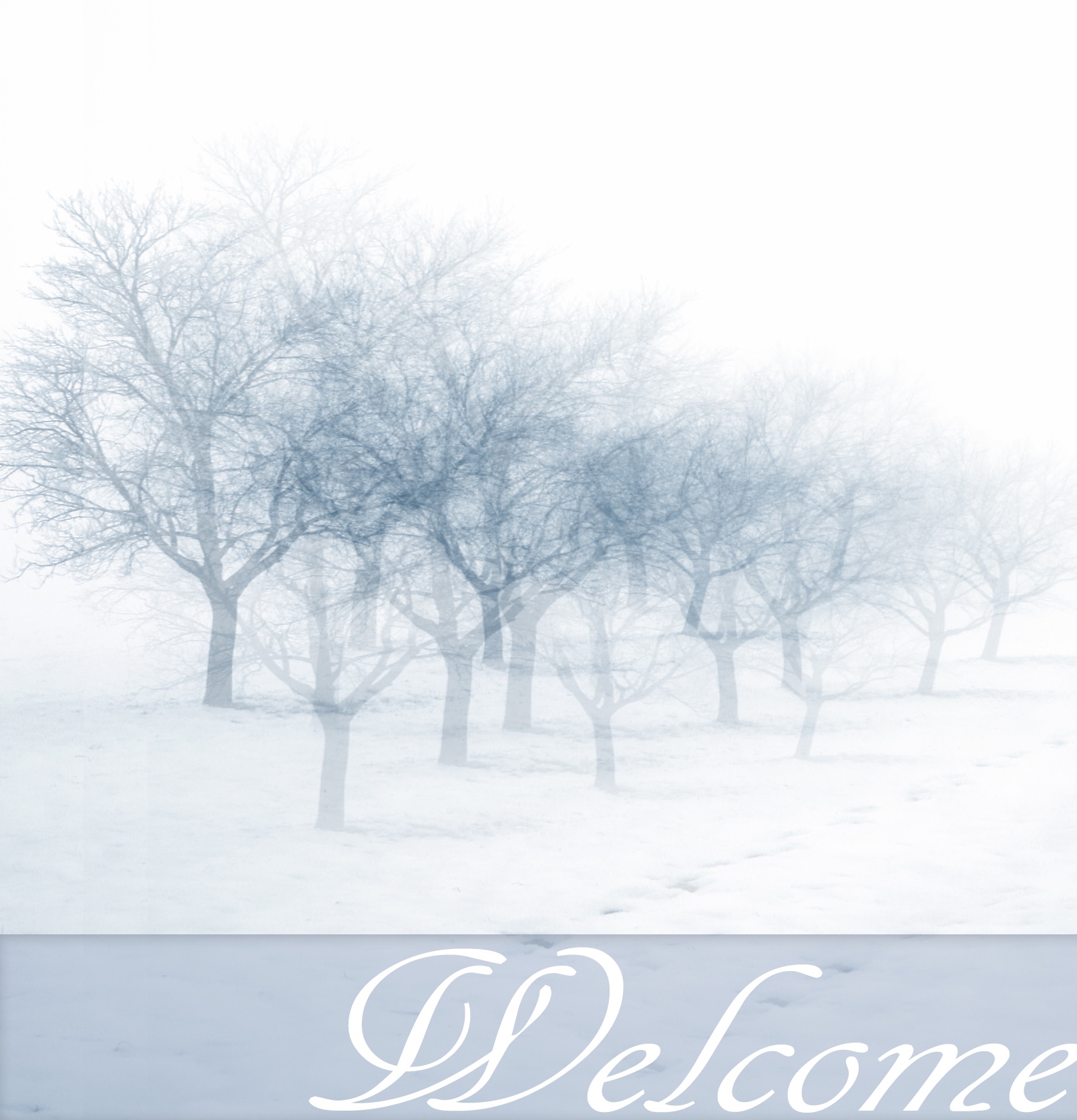 FELLOWSHIP BAPTIST CHURCH9:30 Adult Bible Class – the book of Genesis10:50-11:00 Quiet Meditation to prepare our hearts for worshipWelcome and PrayerCall to Worship:  Hebrews 1:10-14Hymn:  #3 Holy, Holy, Holy! Lord God AlmightyHymn: #36 He Is ExaltedHymn: 147 How Great Thou ArtMemory Verse of the Month:  2 Timothy 1:12b I am not ashamed, for I know whom I have believed and am persuaded that He is able to keep what I have committed to Him until that Day.AnnouncementsScripture Reading:  1 Chronicles 19:1-5Hymn:  In Christ AloneChildren’s Song: One Door Children’s Story and Dismissal to Junior ChurchSermon- Pastor Rick:			“Don’t Be Rash”Hymn: #235 Take The Name Of Jesus With YouSoup Sunday! Join us downstairs after the service for food and fellowship. All welcome.Tonight:  Power Time Prayer Chapel 6pm,Eve. Service 6:30pmTHIS WEEK AT FELLOWSHIP:PRAYERPray for salvation for family members of our congregation. For Peter Haufe with back pain needing surgery, Alice Brandon with adrenalitis from influenza, Marie and Andy’s neighbours’ newborn son in Mount Sinai, Richard and Marie’s great-nephew who is severely ill in hospital, for Cathy’s friend Jess with cancer, for Tricia McEwen, going through personal struggles; praise for Lorena that she doesn’t have to move to Niagara. Pray for salvation for Lorena/Merv’s brother Ken with cancer. Praise for the AWANA program. If you have questions about your need for salvation from sin and hell, and what Jesus is offering you, please speak to any of the leadership and we would be happy to help you.Pray for our Missionaries!Thorntons –for children saved at camp & their ongoing encouragement. Lees –for Grassy Narrows people for salvation and for help re: mercury toxicity, addictions, poverty. For the 10 children that attend weekly.Midigos –in Goma, DRC. Dangerous and violent re: upcoming elections. Having to stay inside and locals come to them for training/meetings. Government closed all communications including cell phones and internet.  Financial and prayer support needed for programs. Pray for safety and for peace, and for solution for the spread of cholera in Goma and famine throughout DRC.Butlers ––PNG, mission work, safety on the rivers. Back at work in PNG doing technical support for inland missionaries.Brandons –coming to see us in the Spring! Cameroon Biblical Seminary – had 8 Christian leaders from 3 African countries attend for training, African professors now starting to be able to teach courses missionaries used to teach MONDAY6 pmAWANATUESDAY7:30mpBusiness MeetingWEDNESDAY8:30am7:30pmMen’s Breakfast at TrappersMen’s Bible Study at FBCTHURSDAY7 pmMusic PracticeFRIDAYSATURDAY